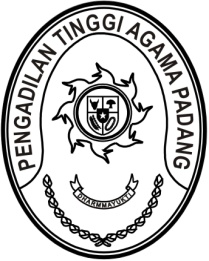 S  U  R  A  T      T  U  G  A  SNomor : W3-A/        /PS.00/8/2022Menimbang 	: 	bahwa dalam rangka kelancaran pelaksanaan tugas pada Pengadilan Tinggi Agama Padang dipandang perlu melakukan koordinasi dengan Pengadilan Tinggi Agama Pekanbaru;Dasar 	: 	Daftar Isian Pelaksanaan Anggaran Pengadilan Tinggi Agama Padang Nomor SP DIPA-005.01.2.401900/2022 tanggal 17 November 2021;MEMBERI TUGASKepada 	: 1.	Nama	: Drs. H. Zein Ahsan, M.H.		NIP	:	195508261982031004		Pangkat/Gol. Ru	:	Pembina Utama (IV/e)		Jabatan	:	Ketua 		Unit Kerja	:	Pengadilan Tinggi Agama Padang	 2.	Nama	: Dr. Abd. Hakim, M.H.I.		NIP	:	196108311987031003		Pangkat/Gol. Ru.	:	Pembina Utama (IV/e)		Jabatan	:	Wakil Ketua		Unit Kerja	:	Pengadilan Tinggi Agama Padang	 3.	Nama	: Drs. Ridwan Alimunir, S.H., M.H.		NIP	:	195612221984031002		Pangkat/Gol. Ru.	:	Pembina Utama (IV/e)		Jabatan	:	Hakim Tinggi		Unit Kerja	:	Pengadilan Tinggi Agama Padang	 4.	Nama	: Drs. Abd. Khalik, S.H., M.H.				NIP	:	196802071996031001		Pangkat/Gol. Ru	:	Pembina Utama Muda (IV/c)		Jabatan	:	Panitera		Unit Kerja	:	Pengadilan Tinggi Agama Padang	 5.	Nama	: Hj. Alifah, S.H.		NIP	:	196411281985032005		Pangkat/Gol. Ru.	:	Penata Tk.I (III/d)		Jabatan	:	Panitera Pengganti		Unit Kerja	:	Pengadilan Tinggi Agama Padang	 6.	Nama	: Doan Faltrik 		Jabatan	:	PPNPN	 7.  Nama	: Hutri Yengki 		Jabatan	:	PPNPNUntuk	:Pertama	:	melaksanakan koordinasi dengan Pengadilan Tinggi Agama Pekanbaru pada tanggal 2 s.d 3 September 2022 di Jalan Jend. Sudirman No.198, Kecamatan Marpoyan Damai, Kota Pekanbaru, Riau;Kedua	:	Segala biaya yang timbul untuk pelaksanaan tugas ini dibebankan pada DIPA Pengadilan Tinggi Agama Padang Tahun Anggaran 2022.1 September 2022Ketua,Pelmizar